1	背景1.1	PP-14批准的第25号决议修订版（加强区域代表处的作用）强调区域和地区机构在编制和落实战略规划，满足国际电联成员各种要求中发挥的重要作用。第25号决议责成国际电联秘书处每年向理事会提交一份关于区域代表处的报告。本文件根据2017年间的发展和活动对提交2017年理事会的相同文件（文件C17/25）进行更新。1.2	2017年期间，为加强国际电联区域代表处的作用做了进一步努力，通过一些列措施提高国际电联响应各地区具体需要的能力，并为各国和各地区及时有效地提供了高质量的产品和服务。1.3	本报告介绍了行动计划和区域性举措的落实情况，详细介绍了2016年正常预算和预算外资金的预算执行情况，各区域和地区机构人员编制的最新信息以及其他运作情况，如与会补贴、专家和内部专家的出差情况等。作为本文件的补充，C18/INF/6号文件含有以下附件：•	附件1：	2017年运作规划和项目实施概要和2017年区域代表处和地区办事处的支出总结•	附件2：	各区域2017年运作规划的实施情况和目标•	附件3：	2017年各区域代表处和地区办事处各类支出明细表•	附件4：	2017年提供的与会补贴和聘用的专家•	附件5：	各区域代表处和地区办事处职员配备水平概要•	附件6：	各区域代表处和地区办事处的职员配备水平明细表1.4	另外，PP-14第25号决议附件要求每年组织一次成员国、部门成员和区域电信组织对国际电联区域代表处的满意度调查。根据第25号决议附件要求，“之后，理事会应考虑采取适当行动，并就此向2018年全权代表大会进行报告”。1.5	2016年曾做过此类调查，并向2017年理事会会议提交了调查结果和一份报告（文件C17/INF/12）。2017年理事会注意到C17/25号文件（加强区域代表处的作用），该文件提及C17/INF/12号文件所述的满意度调查。国际电联共收到129份调查回复，其中88份来自成员国，41份来自部门成员、部门准成员、学术成员、区域组织和国际组织。本次调查各方面的总体结果基本令人满意。本文件进一步详细的介绍了调查的结果。绝大多数调查参与者表示，区域代表处和地区办事处所在位置恰当，熟悉国际电联和区域层面的各项活动。多数调查参与者亦指出，他们认为区域代表处和地区办事处的人员编制是合理的。2	区域层面的成就（运作规划、区域性举措和项目）2.1	区域和地区机构领导开展了各项区域性举措的落实和计划、项目及活动的执行，并定期向TDAG和理事会汇报所取得的主要成果。电信发展局2013年季度报告介绍了这些成果。报告还详细介绍了包括区域层面的战略、财务和运作规划的执行情况。季度报告见以下网站：http://www.itu.int/en/ITU-D/Pages/OperationalPlansPerformanceReports.aspx。2.2	2017年ITU-D业绩报告提供了有关区域和地区机构推动落实ITU-D 2017年战略和运作规划的全部详细信息。业绩报告见以下网站：https://www.itu.int/en/ITU-D/TIES_Protected/PerfReport2017.pdf。2.3	2017年，BDT运作规划（正常预算）涉及239项行动，执行总金额为240万瑞郎（表1）。技术合作涉及48个项目，执行金额为940万美元（表2）。表1	2017年电信发展局运作规划实施（单位：千瑞郎（CHF））表2	2017年项目实施（单位：千美元（USD））2.4	非洲区域2.4.1	2017年，BDT与非洲地区成员国合作在13个技术合作项目下开展项目活动，总金额为300万瑞郎。另外，开展行动48项，金额达59.7万瑞郎。2.4.2	国际电联协助非洲电信联盟（ATU）组织召开筹备会议，确立非洲在世界电信发展大会和世界无线电通信大会上的共同立场。国际电联推动该地区协调政策和监管框架，普及宽带、移动设备电子医疗，以及区域和次区域IXP，以降低通信成本。国际电联在多个领域为该地区各国提供援助，包括制定国家示范宽带计划、数字经济发展政策、机构发展战略和企业战略计划等。2.4.3	当前在体制改革、远程医疗、无线宽带、司法培训、建立完善计算机事件响应小组（CIRT）、防治糖尿病和宫颈癌移动应用等领域正在开展大量项目。2017年在该地区还举办若干场区域讲习班和论坛，内容涉及一致性和互操作性、IPV6，网络安全和网络演练（CyberDrill）、物联网（IOT）、ICT经济金融学、业务和体验质量、国际漫游、ICT便利性和数字包容。在国家层面还组织多场讲习班，主题涵盖频谱管理、ICT测评和指标、CIRT管理、ICT讲师技能培训、保护上网儿童（COP）、网络安全成熟度审查和战略、危机管理、司法培训以及业务和体验质量等。2.5	美洲区域2.5.1	2017年，BDT与美洲地区成员国合作在11个技术合作项目下开展项目活动，总金额为380万瑞郎。另外，开展行动32项，金额达64.9万瑞郎。2.5.2	在电子废物管理的政策和监管框架、制定国家ICT计划、制定模拟向数字广播过度导则、基础设施建设、网络便利性培训等方面，国际电联为该地区各国提供直接援助和支持。为16个国家的150多位原住民提供在线培训，教授他们如何新型通信工具提高原住民的参与能力。2.5.3	在美洲地区组织多场区域性讲习班和论坛，内容涉及一致性和互操作性、互联网治理、网络欺凌、ICT便利性和数字包容、网络安全和CyberDrill、应急通信和物联网。通过国际电联学院提供一系列相关问题的课程，内容涉及射电频谱，ICT在智能可持续城市中的作用、光网和下一代网络、频谱和电信业务管理等。在国际电联、美洲电信委员会（CITEL）和中美洲电信技术委员会（COMTELCA）的共同努力下，一项有关在美洲地区建立区域性备用应急通信网络的试点项目已制定完成。符合性和互操作性评估研究业已展开，其主要目的是为改善该地区符合性和互操作性状况提供建议。 2.6	阿拉伯区域2.6.1	2017年，BDT与阿拉伯地区成员国合作，在8个技术合作项目下开展项目活动，总金额为86万瑞郎。另外开展行动32项，金额达36.9万瑞郎。2.6.2	通过国际电联阿拉伯高级培训中心网点（CoEs）开设十个能力建设课程，内容涉及ICT应用和服务，接受培训的学员达250人之多。与德国GIZ签订合作协议，以就业促进项目（EPP）为代表在2019年为阿拉伯孵化器和技术员网络（ARTECNET）提供援助，就宽带网络和IXP发展开展研究。2.6.3	在阿拉伯地区组织开展有关物联网、智慧城市发展、ICT和气候变化以及利用ICT进行灾害管理等方面的能力建设活动。在移动号码便携性、国家编码，和评估体系方面，为巴勒斯坦、索马里和苏丹提供直接援助。此外，在频谱管理和频率协调方面为这些国家提供能力建设活动。通过区域峰会和年度区域Cyber Drills，继续努力加强网络安全并开展在线儿童保护活动。通过组织区域性ICT无障碍周活动，推进该地区ICT无障碍化。2.7	亚太区域2.7.1	2017年，BDT与亚太地区成员国合作开展14项技术合作项目下的项目活动，总金额约为140万瑞郎。另外，就40项行动开展了相关活动，执行金额为37.1万瑞郎。2.7.2	主要重点是加强能力建设和提供专门援助，涉及领域有：频谱管理和制定频谱监测计划、政策、法规和立法框架、网络安全和儿童在线保护、宽带、一致性和互操作性、型号认可、广播、信息通信技术应用、融合许可证发放、服务质量、信息通信技术指标和统计、物联网、互联网交换、内容传输网互联和IPv6实施、利用ICT促进创新和创业、ICT促进妇女赋权、电子政务、智能和可持续城市、电子农业和其他技术和法规援助。2.7.3	在培训领域，重点继续集中于智能可持续技术、电子应用、云计算、IPv6基础设施安全和过渡、互联网交流点、网络安全和儿童在线保护，信息通信技术指标和统计、宽带技术和路线图、一致性和互操作性、物联网、频谱经济学、监测和自动化工具（SMS4DC）、筹备国际会议、制定电子战略（农业、医疗、邮政、电信）、批发零售和移动网络成本建模，以及广播等。2.8	独联体区域2.8.1	2017年，BDT开展19项行动活动，活动金额为23.1万瑞郎。2.8.2	WTDC-14全部5项区域举措均得到实施。2017年，独联体区域举措的主要成果包括在白俄罗斯共和国的维特布斯克建成听力障碍人士互联网接入和培训中心（5个工作场所），开发软件，帮助选择最佳解决方案，在独联体和格鲁吉亚的所有城市和居民点部署宽带（https://broadbandcalculator.online）。2.8.3	应独联体地区国际电联成员的要求，组织能力建设活动和区域讨论，内容涉及创新、频谱管理和智慧可持续城市，未来网络、物联网、数字金融服务、政策与监管和网络安全。全年共组织18次区域性活动，吸引了来自30多个国家的1170位代表。根据该地区国际电联成员国的请求为农村地区培训信息系统教师；为边远地区开展能力建设，改进教育设施；研究最佳的监管方法；对宽带资费的制定方法进行专家评定，等等。2.9	欧洲区域2.9.1	2017年，BDT与欧洲地区成员国合作实施两个技术合作项目下的项目活动，总金额为41.5万瑞郎。另外，就16项行动开展活动，金额达22.3万瑞郎。2.9.2	继续强化该区域的落实机制，与该地区各相关组织的行动协调，包括与欧洲邮电管理委员会（CEPT）、欧盟（EU）、欧洲委员会（EC）、欧洲合作组织（ECO）、欧洲网络和信息安全局（ENISA）、区域合作理事会、ICPE以及和联合国欧洲经济委员会（UN ECE）、联合国区域发展集团（R-UNDG）、联合国工业发展组织（UNIDO）、联合国贸易暨发展会议（UNCTAD）、世界卫生组织和联合国粮食与农业组织（FAO），以及联合国国别小组等。全年共组织21场讲习班、研讨会、专家组会议，内容涉及广播、宽带、无障碍性、网络安全、创新、围绕5G推广的能源和电磁场应用的信息通信技术，组织人的能力建设活动，吸引了来自35个国家的2100多名与会者参加。此外，通过欧洲的高级培训中心网点（CoE）提供25次培训机会，400多名专业人员接受能力培训。2.9.3	在创新、广播、宽带、网络安全、ICT应用和制定数字创新方法等领域，为阿尔巴尼亚、波斯尼亚和黑塞哥维那、黑山、塞浦路斯、波兰、前南斯拉夫马其顿共和国，和塞尔维亚提供援助。共编纂10余份出版物和报告。与联合国国别小组合作，在两个国家就在国家层面有效开展无障碍管理培训的新方法进行试点，并将在欧洲地区进行推广。加强与欧洲委员会和区域合作理事会的合作，推进西巴尔干地区的数字一体化发展。2.10	2017年10月9日至20日在阿根廷布宜诺斯艾利斯召开以“信息通信技术（ICT）促进实现可持续发展目标（ICT④SDG）”为主题的第七届国际电联世界电信发展大会
（WTDC-7）。大会通过《布宜诺斯艾利斯宣言》，ITU-D关于国际电联战略规划的建议，以及《布宜诺斯艾利斯行动计划》（BaAP），内容包括全部六个区每个区的五项区域举措。3	对其他部门和总秘书处所做的贡献3.1	区域和地区机构在以下方面推动了ITU-R、ITU-T和总秘书处战略和运作规划的落实工作：3.2	ITU-R3.2.1	为向国际电联成员，特别是来自发展中国家的成员在无线电通信相关问题上提供信息和帮助，电信发展局（BDT）和无线电通信局（BR）在区域代表处支持下、经与相关国际组织和国家机构合作，继续组织有关频谱的讲习班、研讨会、会议和能力建设活动。在该方向，2017年期间组织开展了以下工作和活动：•	在内罗毕（肯尼亚）、利马（秘鲁）、金边（柬埔寨）和马斯喀特（阿曼）组织四次区域无线电讲习班（RRS）；上述地区的80多个国家的450多人参加了讲习班。 •	在尼加拉瓜的马那瓜（3月8日-10日）和危地马拉的危地马拉城（8月28日—9月1日）组织两场国际电联频率协调会议，内容涉及VHF频段（174-216 MHz）和UHF频段（470-806 MHz）的利用。•	在阿根廷的巴里洛切（5月29日-31日）和泰国曼谷（8月30日-9月1日）组织两次国际卫星研讨会。•	10月23-24日在瑞士日内瓦召开第2次国际电联/世界气象组织“气象学中的无线电频谱应用：天气、水、气候监测与预测”研讨会。 •	6月20-23日在哥伦比亚的卡塔赫纳召开第5次拉丁美洲电信大会。 •	9月5-8日在哥伦比亚波哥大召开第7次国际频谱大会和国际电联频率协调讲习班。 3.2.2	这些活动推进了无线电频谱和卫星轨道使用方面的人力建设以及国际电联《无线电规则》条款的应用。3.2.3	此外，（按需）向不丹、泰国、柬埔寨、塞内加尔、萨尔瓦多和秘鲁提供了直接援助，以支持其国家频谱管理活动、移动宽带的长期频率管理以及至数字广播的过渡和数字红利的分配。3.3	ITU-T3.3.1	ITU-T研究组内的区域组已证明是行之有效的机制，通过加强ITU-T研究组的有效参与，提高发展中国家为标准制定提交的文稿数量和质量，有助于缩小标准化差距。ITU-T有23个区域组，其中8个针对非洲，4个针对美洲，5个针对阿拉伯区域，2个针对亚洲和太平洋区域，3个针对东欧、中亚和外高加索地区的区域组比较活跃。3.3.2	2017年，围绕“弥合标准化鸿沟”（BSG）为发展中国家组织4次标准化论坛，主题丰富，不但涉及ITU-T工作方法介绍，还包括运行问题、经济和政策问题、物联网、人工智能、网络安全等，并介绍ITU-T的工作方法。3.3.3	电信发展局和电信标准化局自1990年以来联合举办了与第3研究组区域组并行召开的区域性经济和金融论坛。每年分别在非洲、亚太、阿拉伯国家以及拉丁美洲和加勒比四个区域举办四次这样的联合会议。3.3.4	从2014年初开始，国际电联电信标准化第3研究组成功举办了实践能力培训，现已推广到其他的研究组及其区域组（2017年组织3次区域培训，7次在日内瓦）。这些“弥合标准化鸿沟”（BSG）实践培训旨在协助发展中国家获得国际标准制定的正确技能和能力，并为会议起草文稿。培训会议的重点是培养实用技能，使发展中国家参与ITU-T标准制定过程的效果最大化，内容包括参与研究组的策略、撰写文稿、介绍提案、协作方法以及争取支持和建立达成共识的方式。3.3.5	为继续开展和加强区域代表处与ITU-T的工作协调，已经制定了区域代表处主任、电信标准化局主任及其高级管理层之间的定期电话会议时间表。另外，还与区域代表处主任分享11次ITU-T研究组会议的行政摘要，包括各区参与情况。3.4	总秘书处3.4.1	2030可持续发展议程认可信息通信技术在推进实现全球达成共识的可持续发展目标（SDG）中所发挥的重要作用，国际电联区域代表处和地区办事处与涉及发展和金融问题的相关区域和其他国际组织之间的合作将进一步加强。充分利用国际电联作为联合国发展体系一分子以及作为联合国驻地协调员制度捐资方的作用，确保将信息通信技术的推进作用充分体现在联合国发展援助框架（UNDAFS）和相关文件以及消除贫困的战略中。3.4.2	国际电联理事会2016年会议做出决议，在国际电联职责范围内并在财务规划和双年度预算划拨资源范围内，将WSIS框架作为国际电联帮助实现2030年议程的基础，同时注意到联合国各机构制定的WSIS-SDG查对表。为在区域层面加大WSIS成果的落实力度，鼓励国际电联区域和地区机构在WSIS团队的协助下继续与联合国区域经济委员会和联合国区域发展小组以及联合国机构和其他相关区域组织，尤其是涉足电信/ICT领域的组织开展协调和合作，应联大第70/125号决议要求，协调统一WSIS和SDG进程和落实，建立合作伙伴关系，实施跨机构和多利益攸关方项目，推进WSIS行动方面的落实，促进可持续发展目标（SDG）的实现，加强区域在WSIS论坛、WSIS项目大奖和WSIS清点活动中的参与。4	结构和人员配置水平4.1	C18/INF/6号文件附件5和附件6按级别、地区和办事机构详细介绍了截至2017年底各区域和地区机构的人员编制水平。电信发展局组织结构为总部和驻地之间的横向项目交付关系奠定了坚实基础。各区域和地区机构的结构和人员配置水平将参考联合国联检组建议，通过加强国际电联区域代表处的作用更好满足成员期望。4.2	区域代表处主任直接向电信发展局主任报告工作。区域代表处主任是电信发展局管理委员会（ManCom）的成员，因此直接参与影响电信发展局运营的预算制定和资源分配等重大战略和政策问题的讨论。4.3	此外，利用高度专业化的专家网络，在区域性举措与项目下，区域和地区机构可通过聘用相关技术专家和支持员工，来不断提高其在具体专业领域的能力。4.4	此外，鼓励成员国考虑向国际电联区域和地区机构提供专家支持，包括通过参与初级专业官员（JPO）和联合国志愿者（UNV）计划。5	支持加强区域和地区机构作用的活动5.1	国际电联区域代表处/区域办事处的现金管理和财务指南根据内部审计师的建议编制并转交区域代表处/区域办事处。5.2	区域代表处主任不仅在项目而且在运作规划和区域性举措的落实工作方面，获得了更多的授权，即：•	可签署预算高达15万美元的项目与合作协议，•	为新的行动提供专项援助，以及•	为预算的分配和管理制定运作规划。5.3	完善了不少进程，实现了自动化，并通过一个专用的门户网站提供给区域代表处和地区办事处，其中包括：专家的聘用；差旅申请；申请支出承诺（SRM）；行动/运作规划系统（规划、监督、跟进）；供应商关系管理；活动协调5.4	进一步改进工作方法，包括行动/项目规划、监督和报告工具以及运作规划系统（OPS）。已经做出了极大努力，以尽量减少所有六个区域性筹备会议的信息技术相关费用。已对运作和基础设施的需求做了重新评估，以大幅减少需要运输的设备，电信发展局信息技术支持已从日内瓦总部远程进行。5.5	区域代表处和地区办事处的连通性和信息技术设备已得到显著改善。已经批准一项关于信息技术设备及其使用周期的新的电信发展局规范，并将于2017年生效，将驻地办事机构的需求列为优先事项，同时仍然使所有电信发展局部门受益。按照区域代表处某些连接设备预定的截止期限，已经采购了新设备，将于2017年取代所有区域代表处的多个系统，从而最大限度地提高数据流量的效率，增强区域代表处之间的VOIP连接，并提高亚的斯亚贝巴区域代表处的服务可用性。电信发展局正在与会议终端制造商一起开展概念性试验与验证，以便在不影响安全性和效率的情况下，扩大使用与外部用户的视频会议。5.6	区域和地区机构均能充分了解秘书处发出的、有关各自区域的所有通函和往来信函的信息，以便确保开展必要的后续工作。______________理事会2018年会议
2018年4月17-27日，日内瓦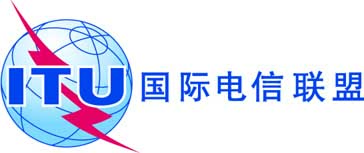 议项：PL 3.3文件 C18/25-C议项：PL 3.32018年2月8日议项：PL 3.3原文：英文秘书长的报告秘书长的报告加强区域代表处的作用加强区域代表处的作用概要本文件旨在通报第25号决议（2014年，釜山，修订版）的落实情况。C18/INF/6号文件包含与本文件相关的6个附件。需采取的行动请理事会将此报告记录在案。______________参考文件第25号决议（2014年，釜山，修订版）；2017年理事会文件C17/INF/12号文件。地区目标2目标2目标3目标3目标4目标4目标5目标5合计合计地区项目数执行金额 
（瑞郎：千）项目数执行金额 
（瑞郎：千）项目数执行金额 
（瑞郎：千）项目数执行金额 
（瑞郎：千）项目数执行金额 
（瑞郎：千）非洲25331101241314248597美洲14238410410194411332649阿拉伯国家1218885685646932369亚太2320778176332040371独联体67556489219231欧洲1011834635916223合计901 1573747549606112021872 440地区专项信托基金专项信托基金信息通信技术
发展基金信息通信技术
发展基金运作规划运作规划联合国开发计划署联合国开发计划署合计合计地区项目数执行金额 
（美元：千）项目数执行金额 
（美元：千）项目数执行金额 
（美元：千）项目数执行金额 
（美元：千）项目数执行金额 
（美元：千）非洲318462 5174289132 990美洲83 766328113 794阿拉伯国家28103721712+8860亚太131 288181141 369独联体00欧洲24152415合计286 463102 6059334126489 428